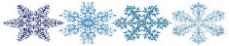 Gabriela’s SpanishMONDAYLUNDITUESDAYMARDIWEDNESDAYMERCREDITHURSDAYJEUDIFRIDAYVENDREDI1 Happy New Year!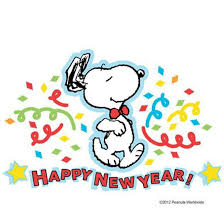 2 Theme: Happy New Year!Discussion:  Tell us about your holiday!  3Activity:New Year’s Dance Party!4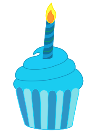 Discussion:  Whatis your New Year’s resolution?América Latina y sus costumbres*** L’Amérique latine et ses coutumes7 Theme: International weekJeu de Groupe:Chaise musicale internationale8 p.m. – La maman de Léo va parler de la France.Emilie the Science Gal9 Canada DayPorte un vêtement blancet rougeOn va parler et regarder des images de notre paysMusic with Kimberley:  Flute10 Sarah the Science Gal:Bouncy Ballsa.m. – Ruquaiyyah’s Dad will talk to us about PakistanMusic with Kimberley: Flute11Final day to bring Scholasticbook ordersp.m. – Le père de Mateo va parler du Mexique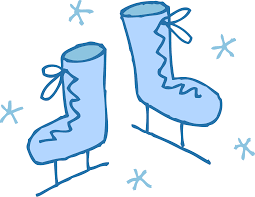 AM - Skating Los animales de Sud América***Les animaux de l’Amérique du Sud14  Theme:  International Week10:00 A.M.  Exploring the World of Music Concert with Michael Woytiuk ($6.00)Learn to say hello in different languagesKarate with Meghan15p.m. – La maman d’Aria & Alik va parler du Liban.Emilie the Science Gal16 p.m. – We learn all about Greece from Haris’s MomMusic with Kimberley:  Wooden Spoons17 Sarah the Science Gal:Skittle Sciencep.m. – Auguste’s Mom will tell us all about HaitiMusic with Kimberley: Wooden Spoons18p.m. – Matia’s Mom will tell us all about IndiaAM – SkatingLos animales y sus huellas en invierno***Les animaux et leurs traces en hiver21  Theme: Winter animalsShow & Tell:Bring a picture of your favorite winter animalKarate with Meghan22  A.M. Wooden Craft workshop with Florent Antona ($13.00)L’heure de conte:Ecoutons une histoire surprise23Discussion:  Fun facts about winter animalsMusic with Kimberley:  Assorted Drums24Sarah the Science Gal:How do Penguins stay dry?Art:Let’s make a penguinMusic with Kimberley: Assorted Drums25Emilie the Science Gal:Polar Bear Science ExperimentActivity:Learn to walk like AM - SkatingJuegos con caras felices***Jeux avec des visages heureux28 Theme: Happy FacesChasse aux trésors :Trouve ton bonhomme sourireKarate with Meghan29Activity: CollageBring a picture of your happy face30Causerie de groupe:Je suis heureux quand…Music with Kimberley:  Ukulele31 9:00 A.M. : Zig Zag Zoo  ($19.00)Sarah the Science Gal:Happy Face BalloonsMusic with Kimberley:  UkuleleFeb 1  7:30PM Parent Wine and Cheese Meeting All WelcomeEmilie the Science Gal:Let’s make our own snow!Discussion: What makes you happy?AM - Skating